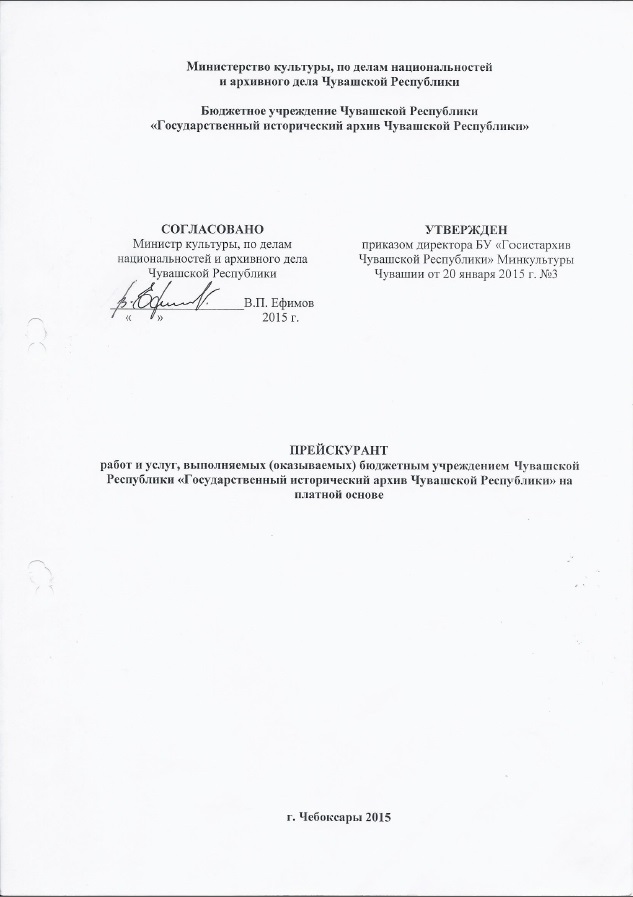 1. Общие положения1.1.Прейскурант работ и услуг, выполняемых (оказываемых) бюджетным учреждением Чувашской Республики «Государственный исторический архив Чувашской Республики»(далее – госистархив) на платной основе разработан в соответствии Рекомендациями по выполнению работ и оказанию услуг на платной основе государственными архивами Чувашской Республики, подведомственными Министерству культуры, по делам национальностей и архивного дела Чувашской Республики, утвержденными приказом Министерства культуры, по делам национальностей и архивного дела Чувашской Республики от 25.12.2014 № 01-07/541.1.2. В соответствии с законодательством Российской Федерации платные работы и услуги предоставляются госистархивом физическим и юридическим лицам, в том числе органам государственной власти и органам местного самоуправления (далее - пользователи) в дополнение к работам и услугам, предоставляемым на бесплатной основе.1.3. Средства, полученные от выполнения (оказания) платных работ и услуг, в соответствии со статьей 26 Федерального закона от 12 января 1996 г. № 7-ФЗ «О некоммерческих организациях» являются источниками формирования имущества госистархива.1.4. Госистархив обеспечивает пользователей бесплатной, доступной и достоверной информацией о своем местонахождении, почтовом и электронном адресах, контактных телефонах, режиме работы (часы обслуживания, рабочие и выходные дни), составе и содержании хранящихся архивных фондов, услугах, оказываемых на бесплатной основе, Прейскуранте работ и услуг, выполняемых (оказываемых ) на платной основе с указанием цены, условиях предоставления и порядке оплаты, льготах отдельным категориям пользователей, установленных законодательством Российской Федерации.1.5. В соответствии с законодательством Российской Федерации Прейскурант не распространяются на следующие услуги, оказываемые на бесплатной основе:1.5.1. обслуживание пользователей в читальном зале госистархива в соответствии с пунктом 1.4 «Порядка использования архивных документов в государственных и муниципальных архивах», утвержденного приказом Минкультуры России от 3 июня 2013 г. № 635 (зарегистрирован в Минюсте России 14 ноября 2013 г., регистрационный № 30386);1.5.2. исполнение запросов пользователей, связанных с социальной защитой граждан, предусматривающей их пенсионное обеспечение, а также получение льгот и компенсаций в соответствии с законодательством Российской Федерации и законодательством Чувашской Республики, в том числе о подтверждении трудового стажа и размеров заработной платы, прохождении службы в Вооруженных Силах, участии в партизанском движении в период Великой Отечественной войны, миротворческих акциях, ликвидации последствий чрезвычайных происшествий, избрании на выборные должности, награждении государственными и ведомственными наградами, присвоении почетных званий, нахождении на излечении, получении образования; а также о лицах, пострадавших от массовых репрессий (в том числе раскулаченных, насильственно переселенных, лишенных избирательных прав и т.п.), об их реабилитации, нахождении в немецких концлагерях и насильственном вывозе с оккупированных территорий в Германию и другие страны;1.5.3. предоставление архивной информации и/или копий документов органам государственной власти и местного самоуправления в целях осуществления ими своих полномочий; выдачу архивных документов во временное пользование организациям-фондообразователям, судебным, правоохранительным и иным уполномоченным органам;1.5.4. подготовка к рассекречиванию архивных документов по запросам пользователей;1.5.5. осуществление методической помощи в организации документов в делопроизводстве, работе архивов органов государственной власти Чувашской Республики, организаций - источников комплектования госистархива.1.6. Выполнение работ и оказание услуг на  платной основе осуществляются в пределах видов деятельности, закрепленных в уставе госистархива, при условии ненанесения ущерба реализации уставных задач и функций.При их выполнении госистархив вправе предусматривать авансирование в размере до 30% от общей стоимости.1.7. Платные работы и услуги выполняются (оказываются) госистархивом по обращениям (заявлениям) пользователей либо на основе заключаемых с пользователями договоров в порядке очередности их поступления.1.8. Для выполнения платных работ и оказания услуг могут привлекаться сторонние юридические и физические лица в порядке, установленном законодательством Российской Федерации.1.9. В случае необходимости выполнения платных работ и оказания услуг во внеочередном порядке сроки и стоимость определяются на основании договора.1.10. Госистархив в соответствии с законодательством Российской Федерации предоставляет льготы в размере 50 % по оплате работ и услуг, предусмотренных разделом 4 Прейскуранта по личным запросам,  следующим категориям граждан (при наличии документального подтверждения их прав): -. Героям Советского Союза, Героям Российской Федерации  - полным кавалерам ордена Славы; -  Героям Социалистического труда  - полным кавалерам ордена Трудовой Славы;  - участникам Великой Отечественной войны 1941–1945 гг. и приравненным к ним лицам; инвалидам.1.11. При определении цены услуги и работы используются следующие повышающие коэффициенты: - дополнительный поиск информации по архивным документам и печатным изданиям в случае неточности и неполноты изложения запрашиваемых пользователем сведений – 1,3; - при работах и услугах, осуществляемых с использованием документов, созданных до 1850 г.- 2,0, созданных в 1851-1925 гг. коэффициент 1,5; - за внеочередное выполнение (оказание) платных работ и услуг от 1 до 3 рабочих дней – 3, от 4 до 10 рабочих дней – 2,0 (срок исчисляется от даты регистрации запроса в госистархиве).1.12. Расходные материалы в стоимость услуги не включены.		                           1.13.  В соответствии с частью 6 пунктом вторым статьи 149 Налогового кодекса Российской Федерации услуги по сохранению, комплектованию и использованию архивов, оказываемые госистархивом, не подлежат налогообложению.1.14. Оплата всех оказываемых работ и услуг производится по квитанции для физических лиц, по счету – для юридических лиц.1.15. Индексация цен на выполняемые (оказываемые) платные работы и услуги осуществляются госистархивом с учетом доводимых Территориальным органом Федеральной службы государственной статистики по Чувашской Республике коэффициентов (индексов-дефляторов), учитывающих планируемый рост платных услуг на очередной финансовый год.1.16. Госистархив ведет статистический и бухгалтерский учет выполняемых платных работ и оказываемых услуг, составляют необходимую отчетность и представляют ее уполномоченным государственным органам в порядке и сроки, установленные законодательством Российской Федерации.___________№п/пНаименование видов работ и услугНаименование видов работ и услугЕдиница измеренияПредельная (средняя) ценав руб. и коп.за единицу измерения1 2 2 341. Обеспечение сохранности архивных документов1. Обеспечение сохранности архивных документов1. Обеспечение сохранности архивных документов1. Обеспечение сохранности архивных документов1. Обеспечение сохранности архивных документов1.1.Реставрация и мелкий ремонт документов:Реставрация и мелкий ремонт документов:1.1.1.реставрация листовреставрация листовЛист13,51.1.2.реставрация листов с укреплением разрывов основыреставрация листов с укреплением разрывов основыЛист44,81.1.3подклейка порванных листовподклейка порванных листовЛист7,51.2.Проверка физического и санитарно-гигиенического состояния документов на бумажном носителе, подлежащих приему на депозитарное хранение в архивПроверка физического и санитарно-гигиенического состояния документов на бумажном носителе, подлежащих приему на депозитарное хранение в архивЕдиница хранения61.3.Депозитарное хранение архивных документовДепозитарное хранение архивных документовЕдиница хранения/год15,982. Упорядочение документов2. Упорядочение документов2. Упорядочение документов2. Упорядочение документов2. Упорядочение документов2.1.2.1.Составление исторической справки о фондообразователе и фонде:2.1.2.1.за период до 5 летИсторическая справка6042.1.2.1.за период от 5 до 10 летИсторическая справка12082.1.2.1.за период более 10 летИсторическая справка24162.2.2.2.Систематизация дел до проведения экспертизы ценности документов:2.2.1.2.2.1. по фондамЕдиница хранения1,82.2.2.2.2.2.внутри фондаЕдиница хранения42.2.3.2.2.3. по признакам (хронологический, функциональный, географический, алфавитный и т.п.)Единица хранения1,92.3.2.3.Проведение экспертизы научной и практической ценности документов:2.3.1.2.3.1.управленческой (научно-технической) документации:2.3.1.1.2.3.1.1.с полистным просмотромЕдиница хранения48,32.3.1.2.2.3.1.2. без полистного просмотра (сформированной в дела)Единица хранения122.3.2.2.3.2.документов по личному составу:2.3.2.1.2.3.2.1.с полистным просмотромЕдиница хранения40,32.3.2.22.3.2.2без полистного просмотраЕдиница хранения62.4.2.4.Формирование дела из россыпи, переформирование дела:2.4.1.2.4.1.управленческой (научно-технической) документации)Лист1,72.4.2.2.4.2.документов по личному составуЛист1,42.5.2.5.Систематизация листов в делах:2.5.1.2.5.1.управленческой (научно-технической) документацииЛист1,22.5.2.2.5.2.по личному составуЛист1,32.6.2.6.Составление заголовков дел:2.6.1.2.6.1.на управленческую документацию (научно-техническую) документациюЗаголовок60,42.6.2.2.6.2.на документы по личному составуЗаголовок18,62.7.2.7.Редактирование заголовков дел:2.7.1.2.7.1.управленческой (научно-технической) документацииЗаголовок10,92.7.2.2.7.2. по личному составуЗаголовок9,32.8.2.8.Составление внутренних описей дел Заголовок20,12.9. 2.9. Изъятие скрепок (скоб степлеров) (до 30 единиц)Единица хранения9,82.10.2.10.Подшивка дел в процессе упорядочения:2.10.1.2.10.1.объемом до 100 листовЕдиница хранения24,12.10.2.2.10.2.объемом от 100 до 150Единица хранения48,32.10.3.2.10.3.объемом от 150 до 250Единица хранения60,42.10.4.2.10.4.с нестандартными листами, графическими документамиЕдиница хранения60,42.11.2.11.Нумерация листов в делах:2.11.1.2.11.1.со стандартными листамиЛист0,42.11.2.2.11.2.с нестандартными листами, графическими документамиЛист1,32.12.2.12.Проверка нумерации листов в делахЛист0,32.13.2.13.Оформление листов-заверителей в делахЛист10,12.14.2.14.Оформление обложек  дел Обложка20,12.15.2.15.Оформление обложек  описей  делОбложка18,62.16.2.16.Систематизация дел перед составлением описиЕдиница хранения2,62.17.2.17.Простановка архивных  шифров на обложках делЕдиница хранения4,32.18.2.18.Составление описей делОписательная  статья описи18,72.19.2.19.Составление предисловий  к описям дел фонда организации:Машинописный лист2.19.2.19.за период до 5 летМашинописный лист666,52.19.2.19.за период от 5 до 10 летМашинописный лист13332.19.2.19.за период более 10 летМашинописный лист26662.20.2.20.Составление списков  сокращений к описям дел Наименование13,42.21.2.21.Составление указателей к описям делКарточка102.22.2.22.Оформление описей дел  (составление титульного, подтитульного листа, оглавления, итоговой записи)Опись791,82.23.2.23.Составление акта о выделении к уничтожению документов, не подлежащих  хранениюПозиция  акта48,32.24.2.24.Формирование связок дел:2.24.1.2.24.1.подлежащих хранениюСвязка26,82.24.2.2.24.2.не подлежащих хранениюСвязка20,12.25.2.25.Написание ярлыковЯрлык122.26.2.26.Наклейка ярлыковЯрлык7,52.27.2.27.Картонирование дел Единица хранения4,12.28.2.28.Размещение коробок или связок на стеллажахКоробка, связка20,13. Оказание методической и практической помощи в организации документов в делопроизводстве и работы архивов организаций в подготовке нормативных и методических документов, регламентирующих деятельность архивных и делопроизводственных служб3. Оказание методической и практической помощи в организации документов в делопроизводстве и работы архивов организаций в подготовке нормативных и методических документов, регламентирующих деятельность архивных и делопроизводственных служб3. Оказание методической и практической помощи в организации документов в делопроизводстве и работы архивов организаций в подготовке нормативных и методических документов, регламентирующих деятельность архивных и делопроизводственных служб3. Оказание методической и практической помощи в организации документов в делопроизводстве и работы архивов организаций в подготовке нормативных и методических документов, регламентирующих деятельность архивных и делопроизводственных служб3. Оказание методической и практической помощи в организации документов в делопроизводстве и работы архивов организаций в подготовке нормативных и методических документов, регламентирующих деятельность архивных и делопроизводственных служб3.1.3.1.Составление инструкций по делопроизводствуАвторский листинструкции1433,43.2.3.2.Составление конкретных номенклатур делПозицияноменклатуры14,33.3.3.3.Составление положений об архивах организацийПоложение1433,43.4.3.4.Составление положений об экспертной комиссии организацийПоложение1433,43.5.3.5.Консультирование работников архивных и делопроизводственных служб организацийКонсультация(1 час)169,23.6.3.6.Подготовка и проведение курсов, совещаний для работников организаций по вопросам делопроизводства и архивного дела1 час163,84. Использование документов и информационные услуги4. Использование документов и информационные услуги4. Использование документов и информационные услуги4. Использование документов и информационные услуги4. Использование документов и информационные услуги4.1.4.1.Просмотр научно-справочного аппарата для выявления дел по теме запроса:4.1.1.4.1.1.рукописных описей дел XVIII  вв. Заголовок3,34.1.2.4.1.2.рукописных описей  дел XIX в.Заголовок1,64.1.3.4.1.3.машинописных описей делЗаголовок14.1.4.4.1.4.каталогов, баз данных (автоматизированных информационно-поисковых систем)карточка, запись3,74.2.4.2.Выявление информации по теме запроса по опубликованным источникамУчетно-издательский лист издания 214.3.4.3.Выявление информации по теме запроса по газетамЛист газеты 7,44.4.4.4.Выявление информации по теме запроса по журналам Учетно-издательский лист журнала74,14.5.4.5.Выявление информации по теме запроса по архивным документам:4.5.1.4.5.1.по архивным документам XVIII в. (рукописный, разборчивый текст)Лист 5,54.5.2.4.5.2.по архивным документам XIX - XXI вв. (рукописный, разборчивый текст)Лист2,14.5.3.4.5.3.по архивным документам   (машинописный текст)Лист1,34.5.4.4.5.4.по архивным документам (трудночитаемый, угасающий машинописный текст)Лист4,24.5.5.4.5.5.по архивным документам (трудночитаемый, угасающий рукописный текст)Лист14,74.6.4.6.Исполнение запросов физических и юридических лиц: 4.6.1.4.6.1.тематического запроса по   определенной проблеме, теме, событии или фактуЗапрос489,24.6.2.4.6.2.отрицательный ответ на тематический запрос (30% от стоимости справки с положительным   ответом)Запрос146,74.6.34.6.3об имущественных правах  для юридических и физических лиц с положительным результатом. Архивная справка (1 позиция)Запрос489,24.6.4.4.6.4.отрицательный ответ об  имущественных правах для юридических лиц (1 позиция)      (30% от стоимости справки с положительным ответом)Запрос146,74.6.5.4.6.5.генеалогического запроса. Архивная справка (1 позиция)  Запрос489,24.6.6.4.6.6.о гражданском состоянии.  Архивная справка (1 позиция) Запрос489,24.7.4.7.Изготовление дополнительных экземпляров архивной справки по просьбе заявителяэкземпляр254.8.4.8.Выполнение машинописных работМашинописный лист994.9.4.9.Изготовление копий архивных документов и печатных изданий  техническими средствами архива с учетом технологии и формата копирования (в зависимости от ценности и параметров объекта копирования):4.9.1.4.9.1.документов на бумажном носителе и печатных изданий:4.9.1.1.4.9.1.1.копии, выполненной на копире (без расшивки) (черно-белые копии)Лист7,34.9.1.2.4.9.1.2.цифровой копии (с разрешением в 300 dpi) без стоимости носителя и компьютерной обработкиОбраз18,24.9.2.4.9.2.Распечатка на принтере электронных документов (рукописный и машинописный текст) (черно-белые копии)Лист2,94.9.4.4.9.4.Выполнение копии негатива  фотодокумента на планшетном сканере без стоимости носителя и компьютерной обработкиНегатив16,34.10.4.10.Запись документов, представленных в электронной форме (кроме кино-, видеодокументов), на CD-R, DVD-R, флеш - накопители (запись на носитель заказчика)Носитель22,54.11.4.11.Предоставление помещений госархива (кроме аренды) сторонним организациям для проведения мероприятийЧас10004.12.4.12.Подготовка и проведение обзорной экскурсии по архиву экскурсия( 1 час)3004.13.4.13.Подготовка и проведение тематической экскурсииэкскурсия( 1 час)400                                                                                                                                                                                                                                                                                                                                                                                                                                                                                                                                                                                                                                                                                                                                                                                                                                                                                                                                                                                                                                                                                                                                                                                                                                                                                                                                                                                                                                                                                                                                                                                                                                                                                                                                                                                                                                                                                                                                                        